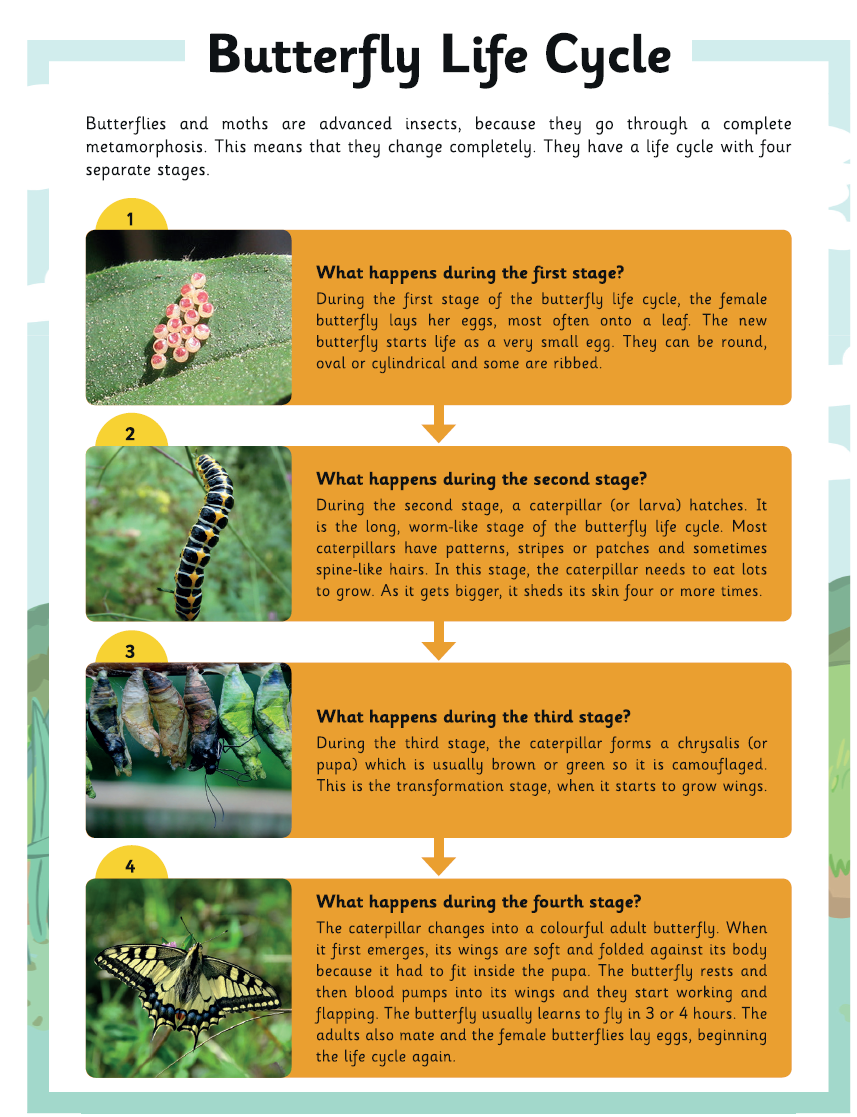 Questions about the Butterfly CycleHow many stages are there in a butterfly’s life cycle?____________________________________________________________________________________________________________________________________________________________What shape can the butterfly eggs be? ______________________________________________________________________________________________________________________________________________________ What hatches in the second stage?______________________________________________________________________________________________________________________________________________________ What do caterpillars look like?_____________________________________________________________________________________________________________________________________________________What happens to the caterpillar’s skin?______________________________________________________________________________________________________________________________________________________What colour is the chrysalis (or pupa)?____________________________________________________________________________________________________________________________________________________________What does it grow during the pupa stage, before it becomes a butterfly?_____________________________________________________________________________________________________________________________________________________What does the caterpillar change into?______________________________________________________________________________________________________________________________________________________How long does it usually take the butterfly to learn how to fly?______________________________________________________________________________________________________________________________________________________